«Ақмола облысы білм басқармасының Біржан сал ауданы бойынша білім бөлімі Қоғам ауылының Шәймерден Қосшығұлов атындағы жалпы орта білім беретін мектебі» КММ .№1 Фасад здания 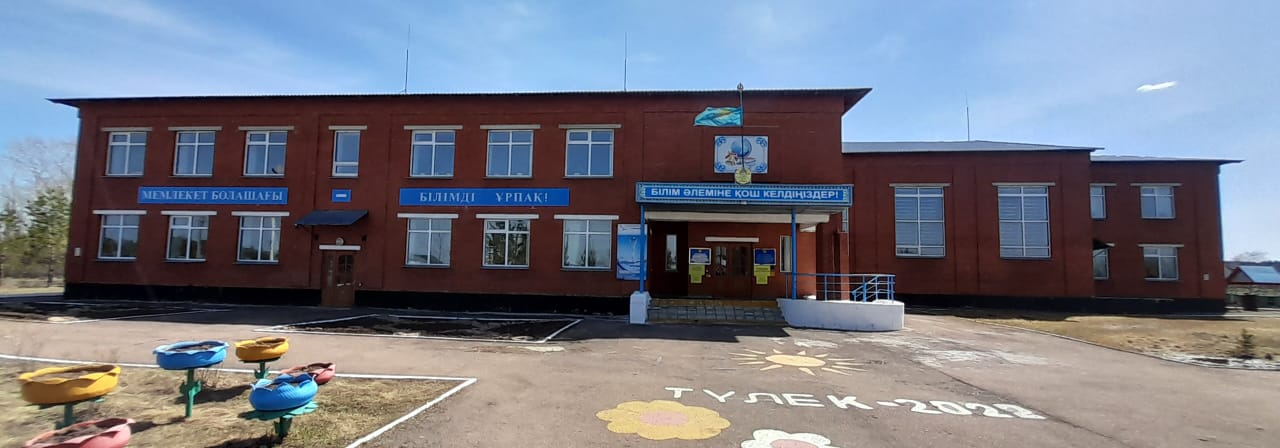 №2 Адресная табличкаАқмола облысы Біржан сал ауданы Қоғам ауылы Ы.Алтынсарин к-сі ,1 №3  Парковка 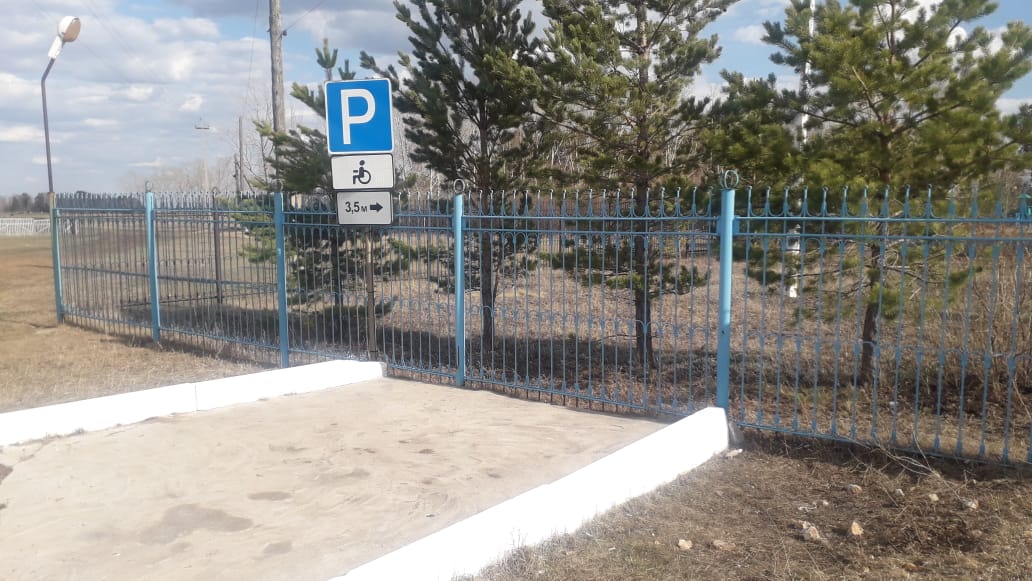 №4 Съезд с тротуара на парковку 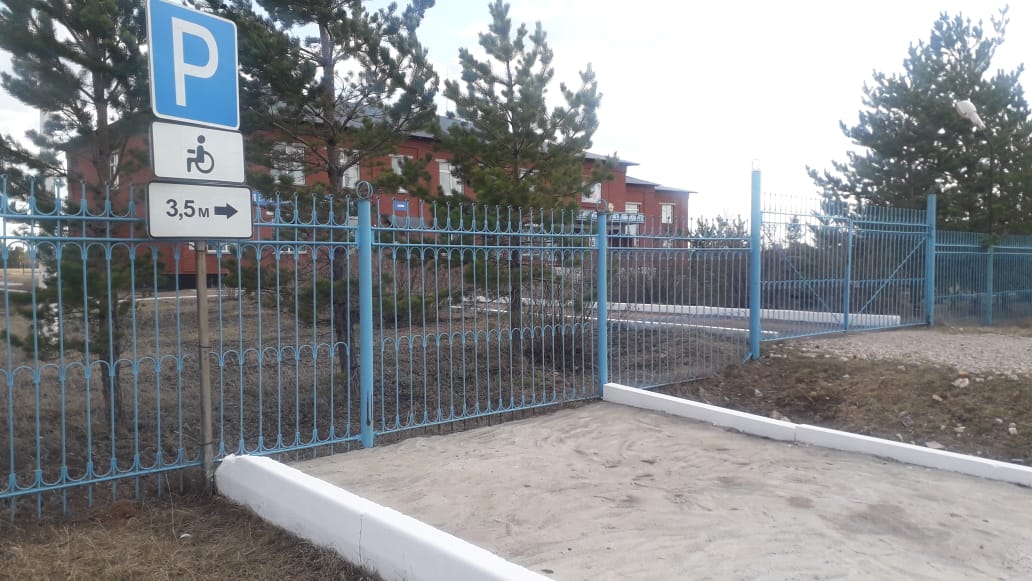 №5 Пандус со сороны спуска 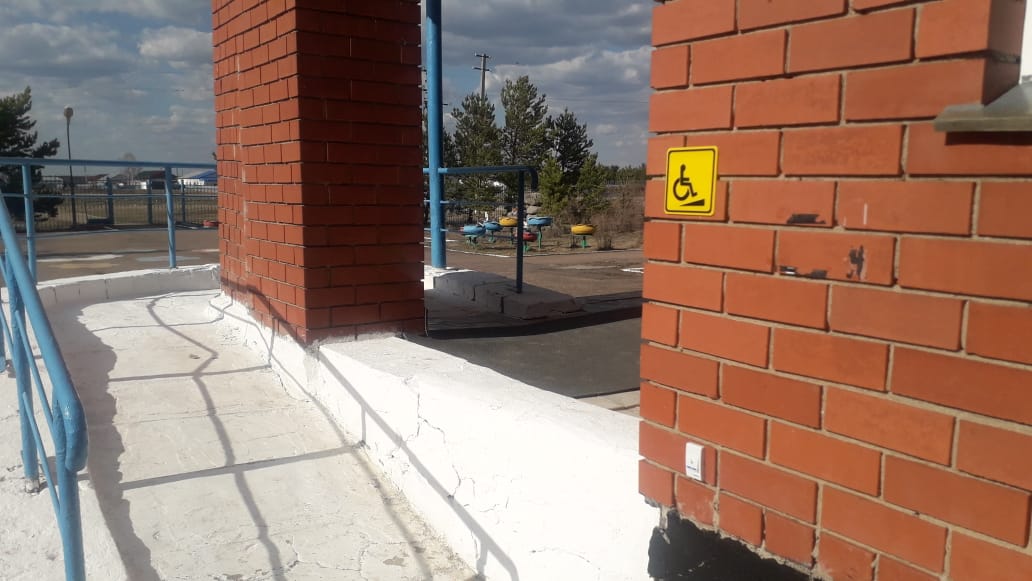 №6 Пандус с боку 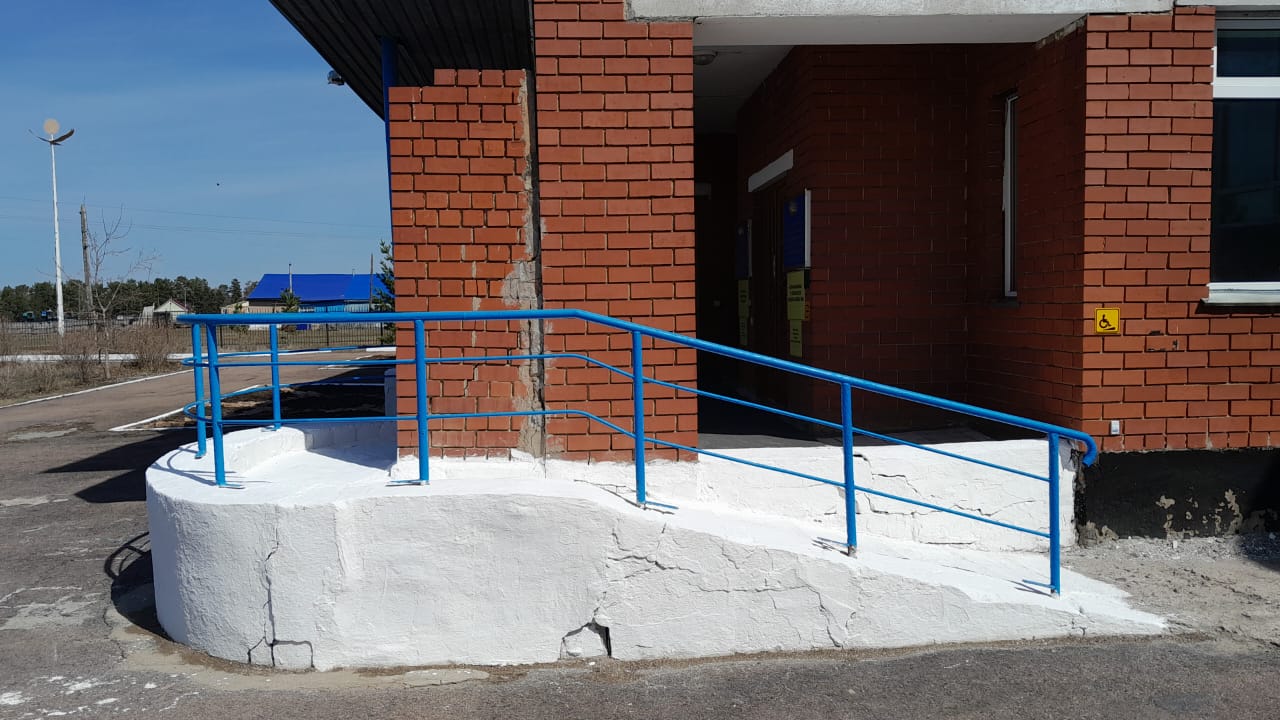 №7 Лестница наружная 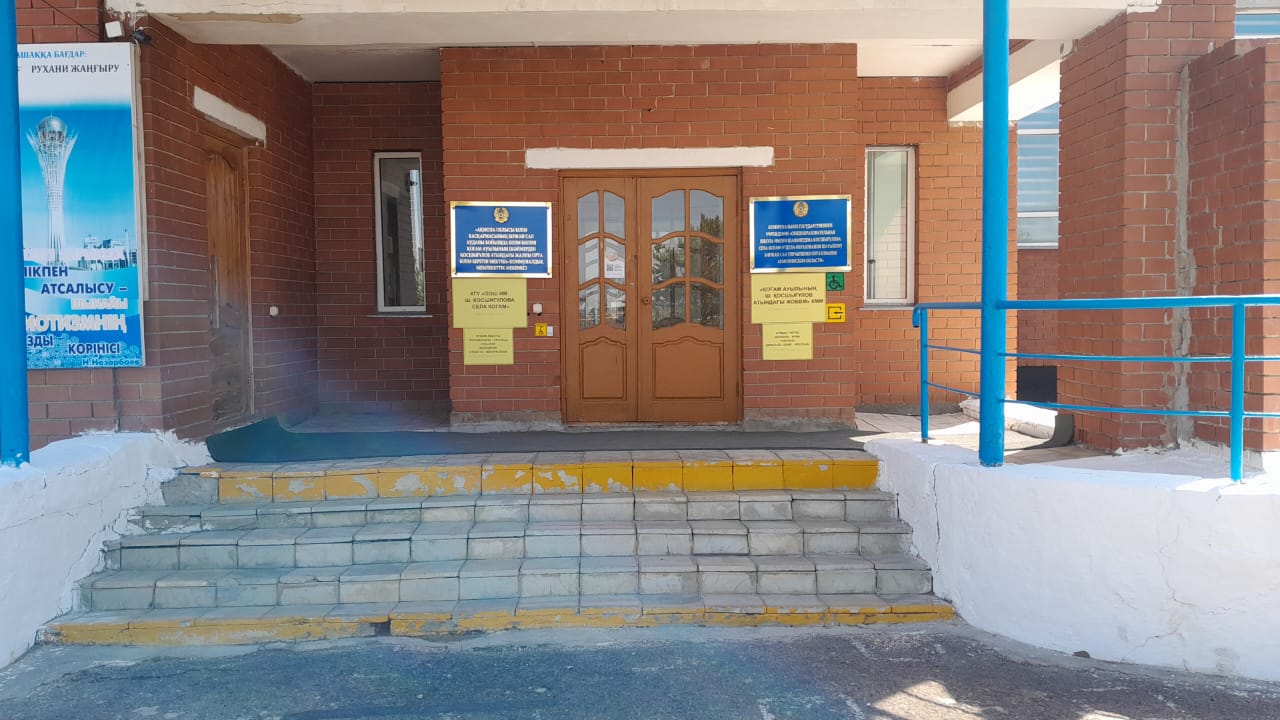 №8 Подъемник наружный электрический – нет№9 Входная дверь 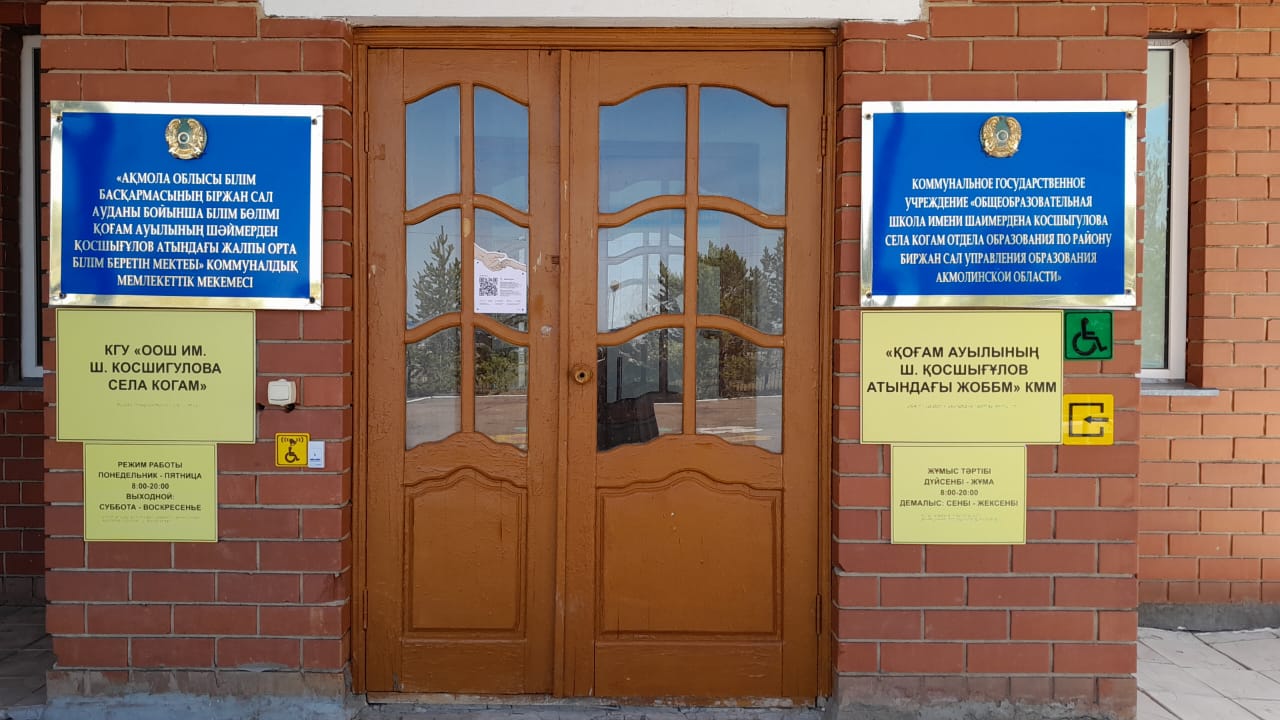 №10 Ситуационная помощь на  входе (кнопка вызова персонала)№11 Территория пути передвижения 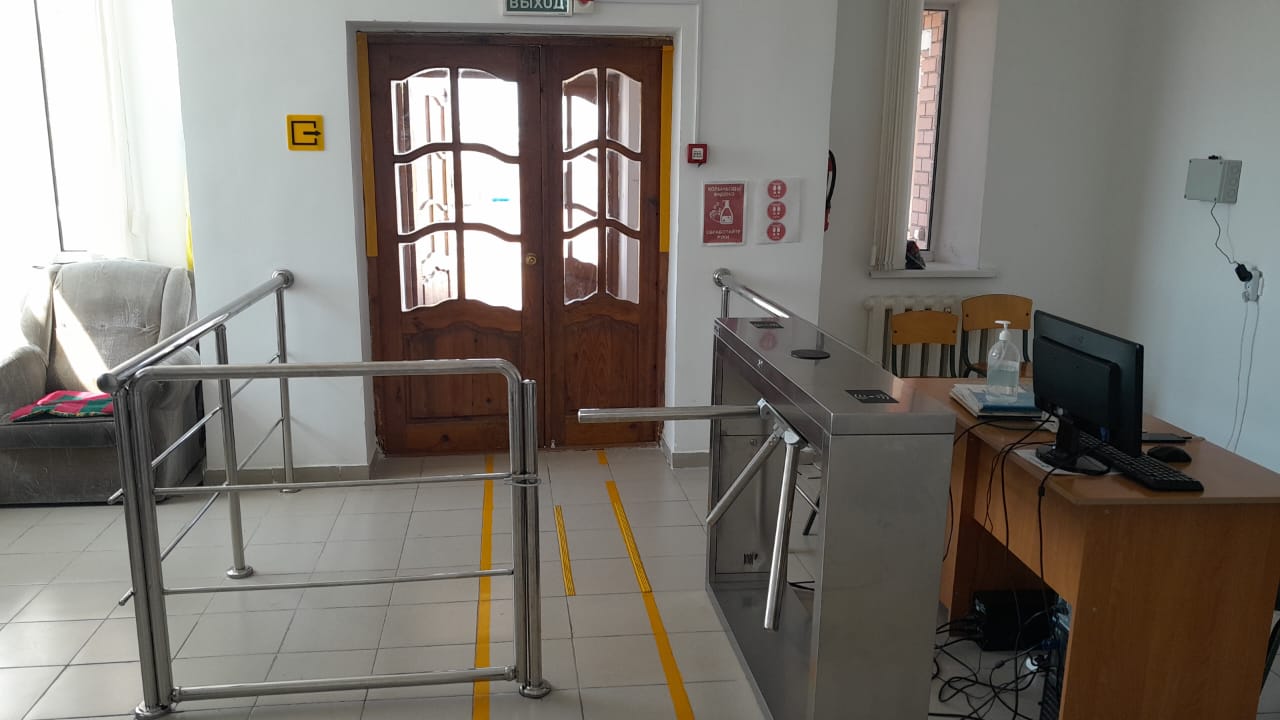 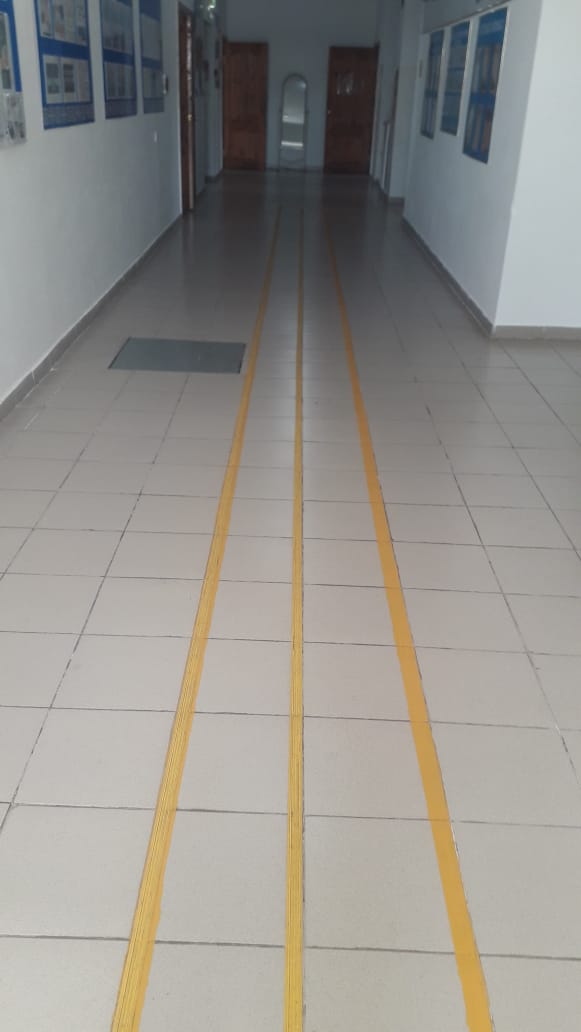 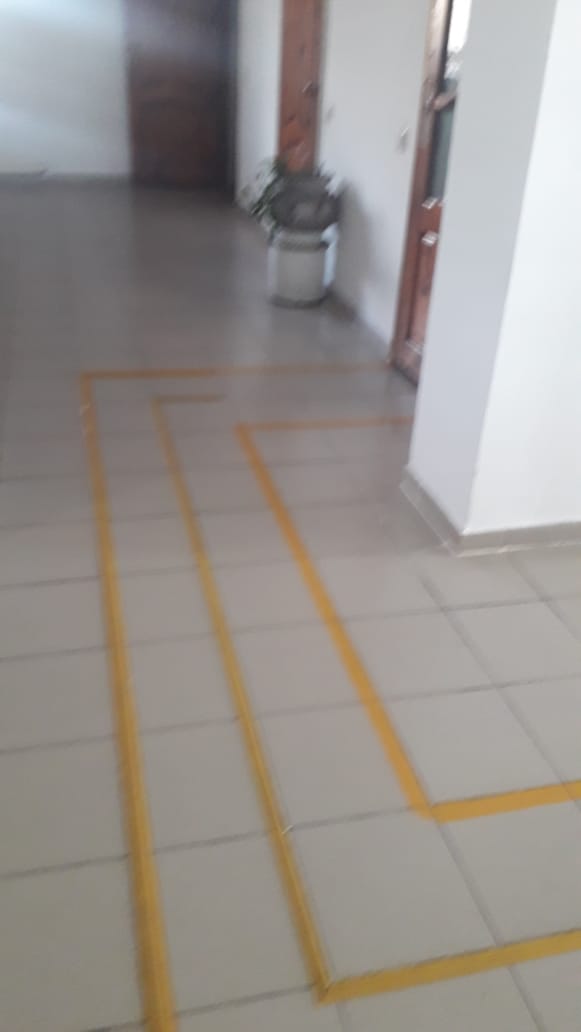 №12 Лестницы внутренние 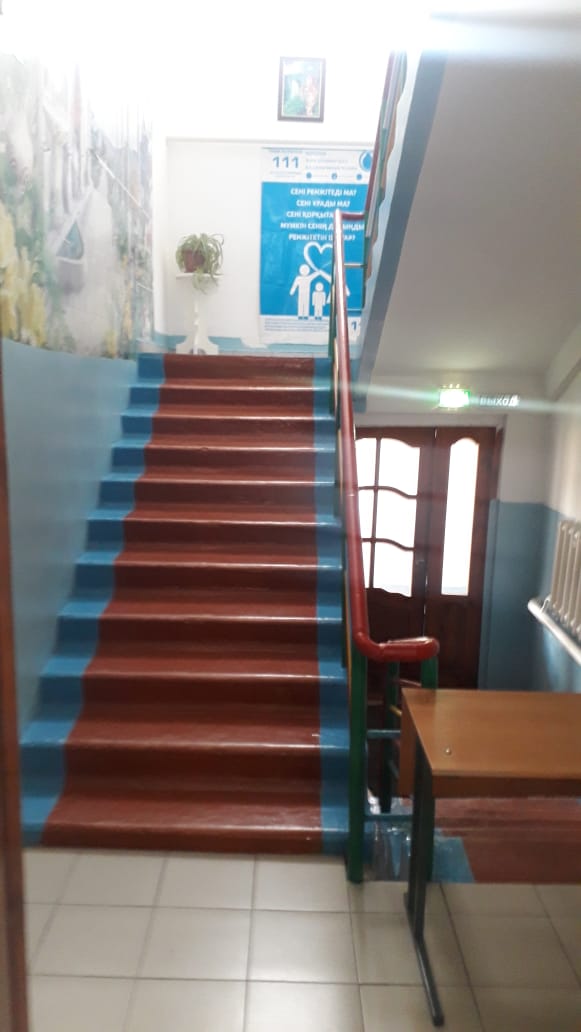 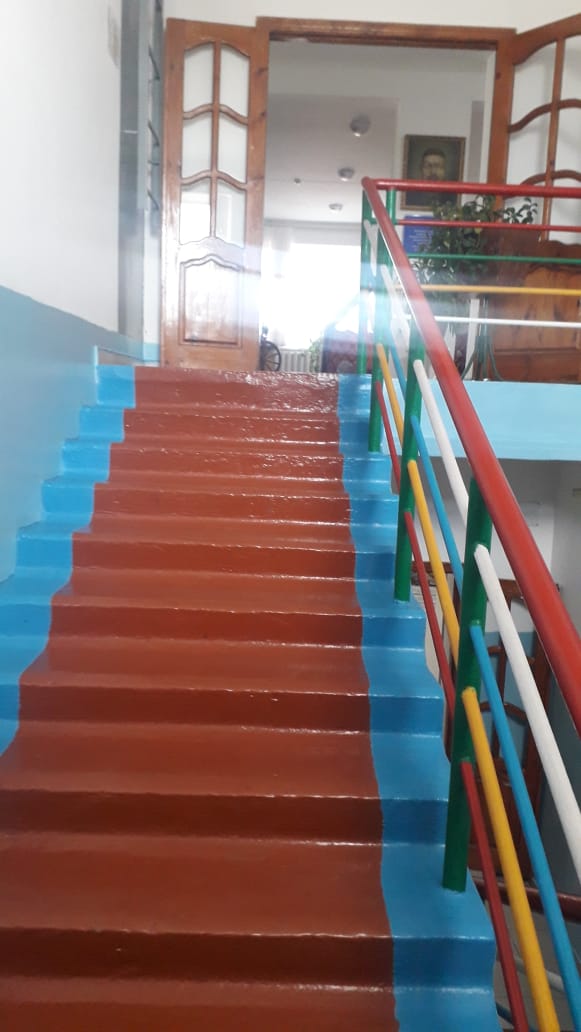 №13 Пандусы внутренние –нет№14 Лифты и электрические подъемники внутренние –нет№15 Зона оказания услуги 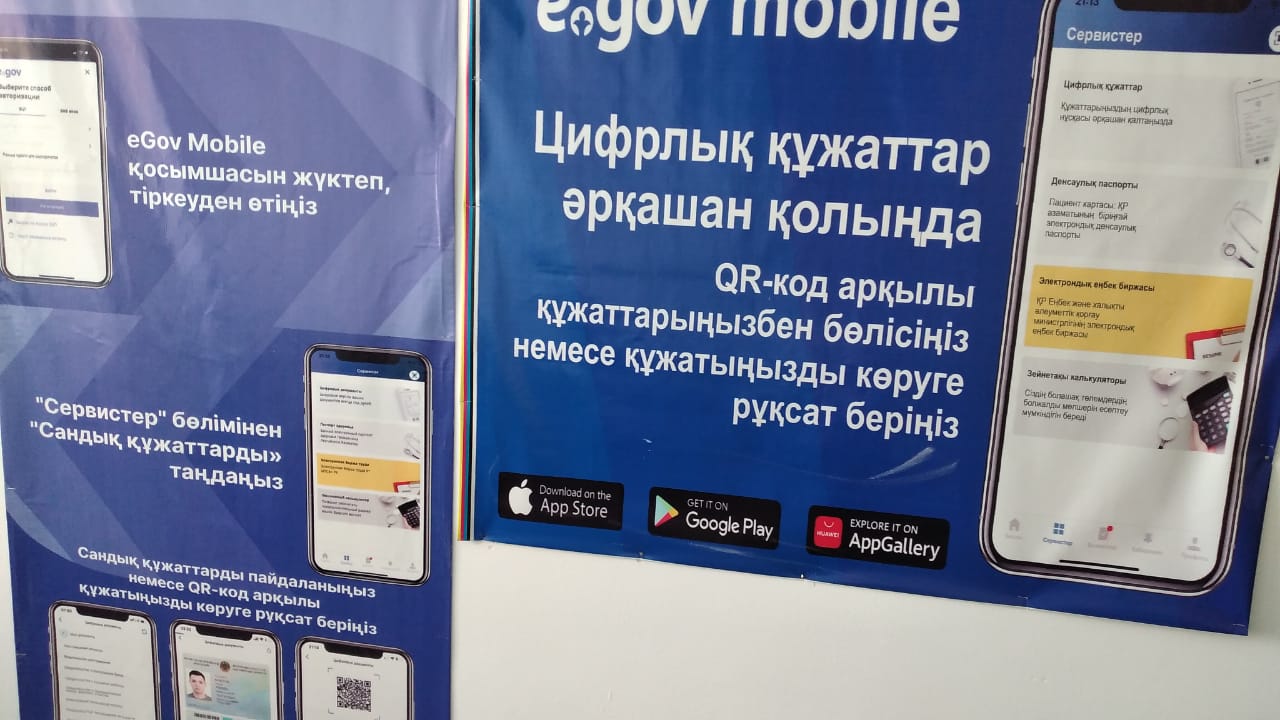 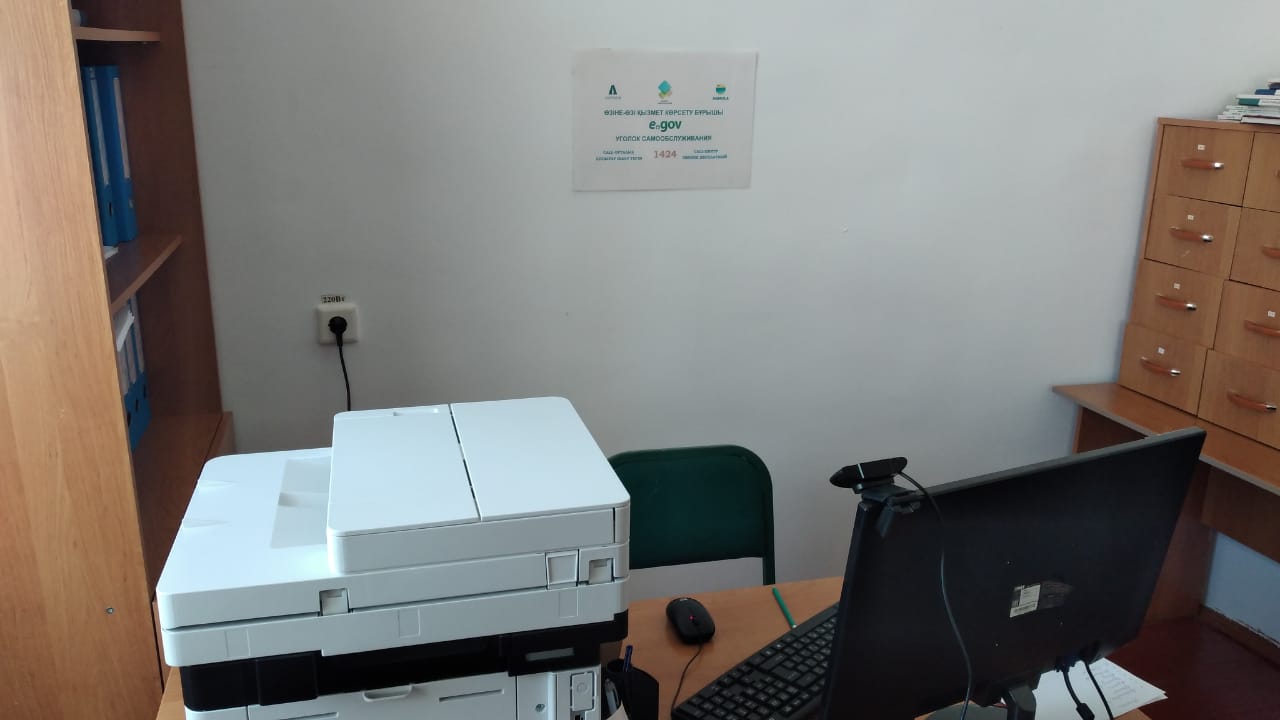 №16 Рабочее поверхности столы, стойки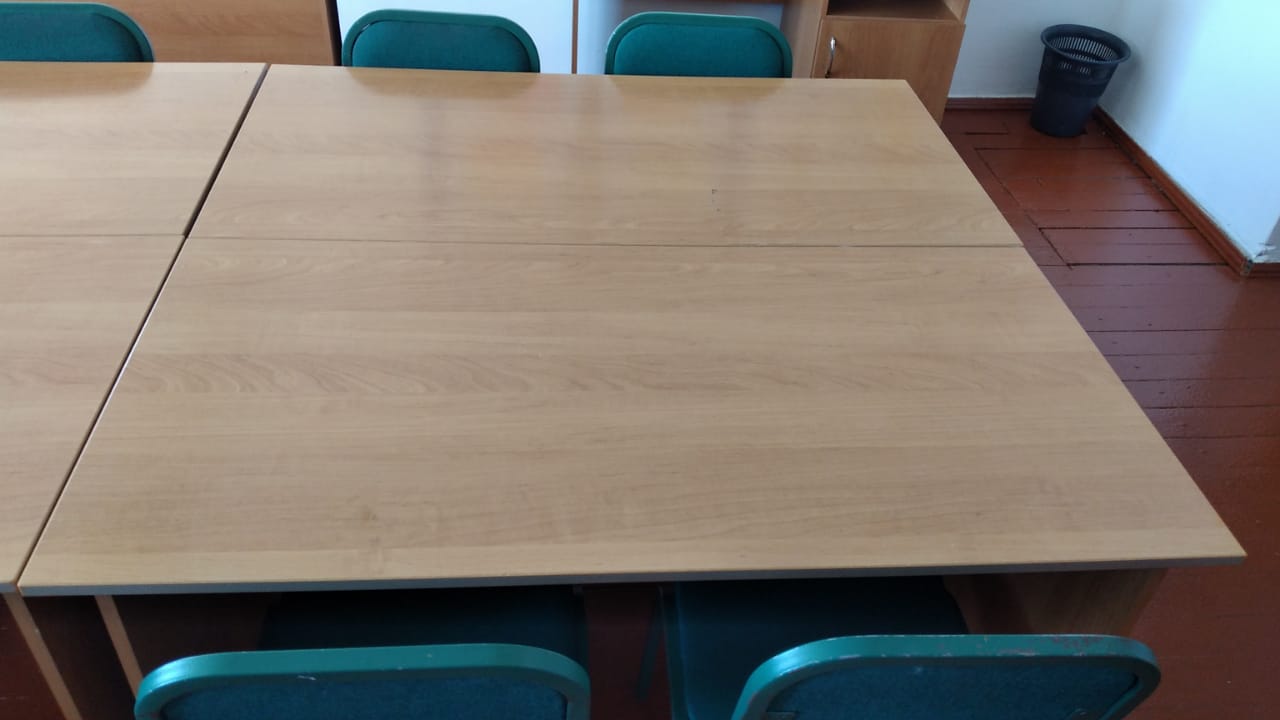 №17 Опозновательные знаки «Туалет»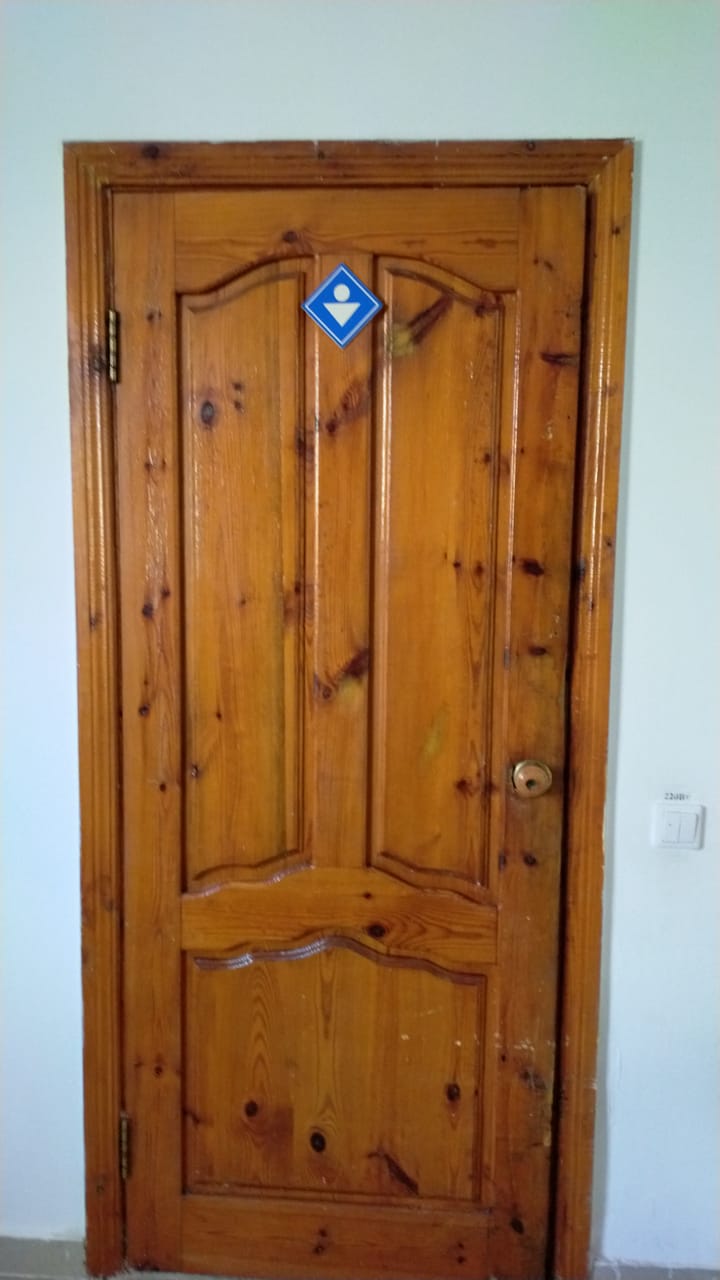 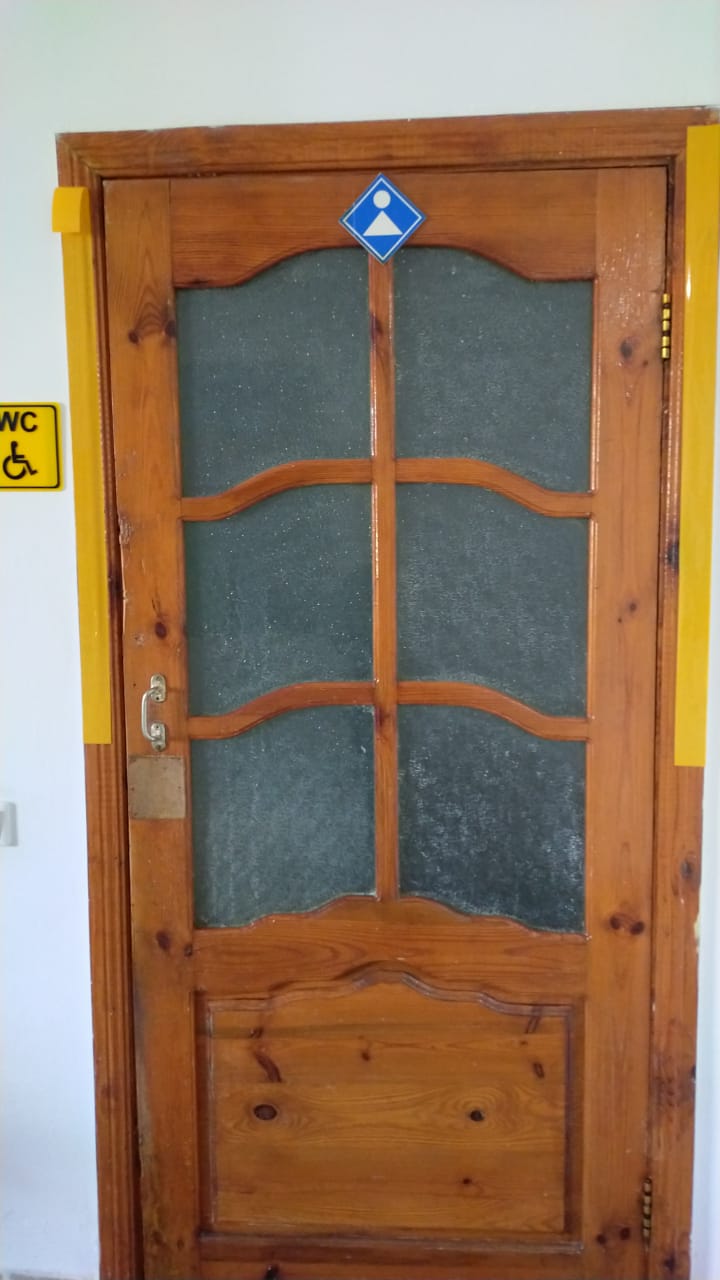 №18 Дверь,порог,туалет, урна.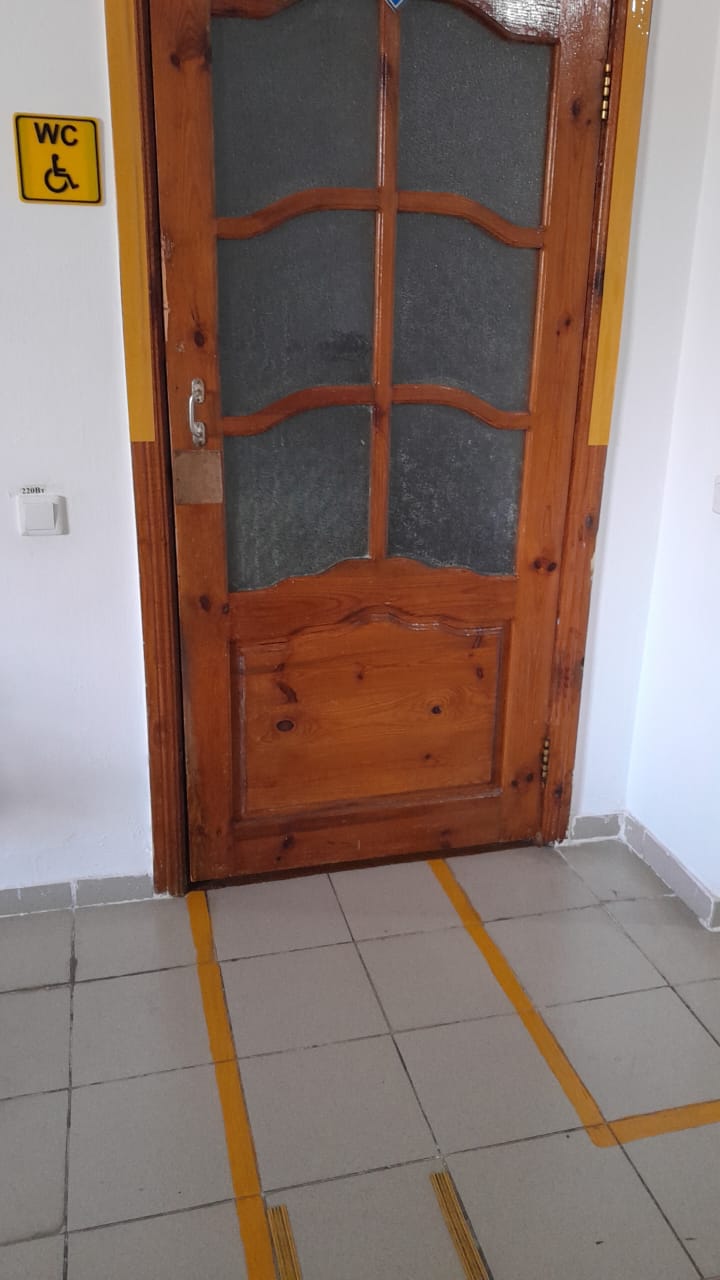 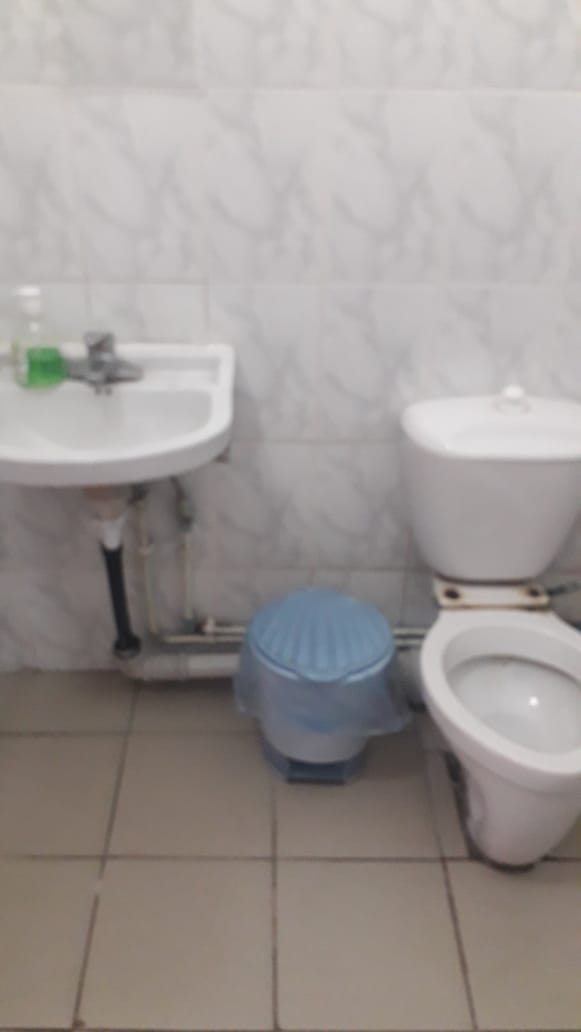 №19 Поручни у туалета 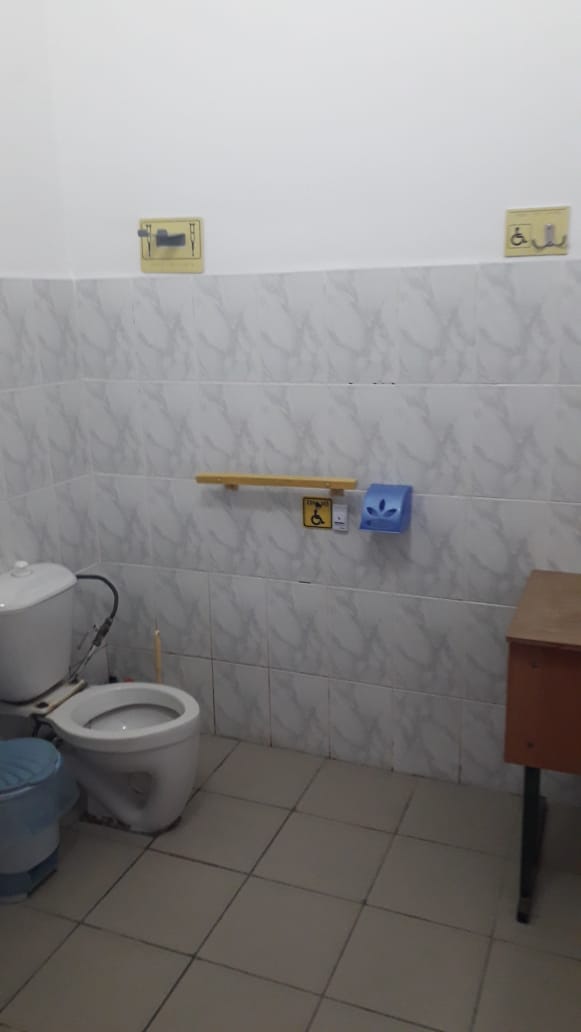 №20 кнопка вызова у туалета и крючки для костылей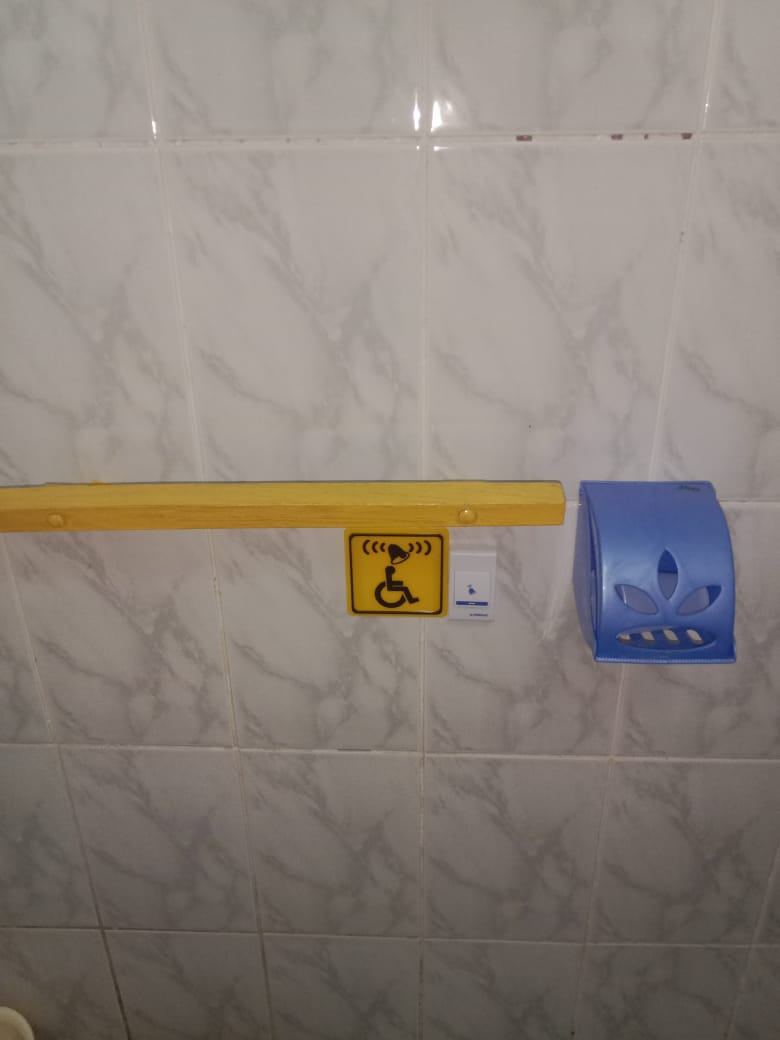 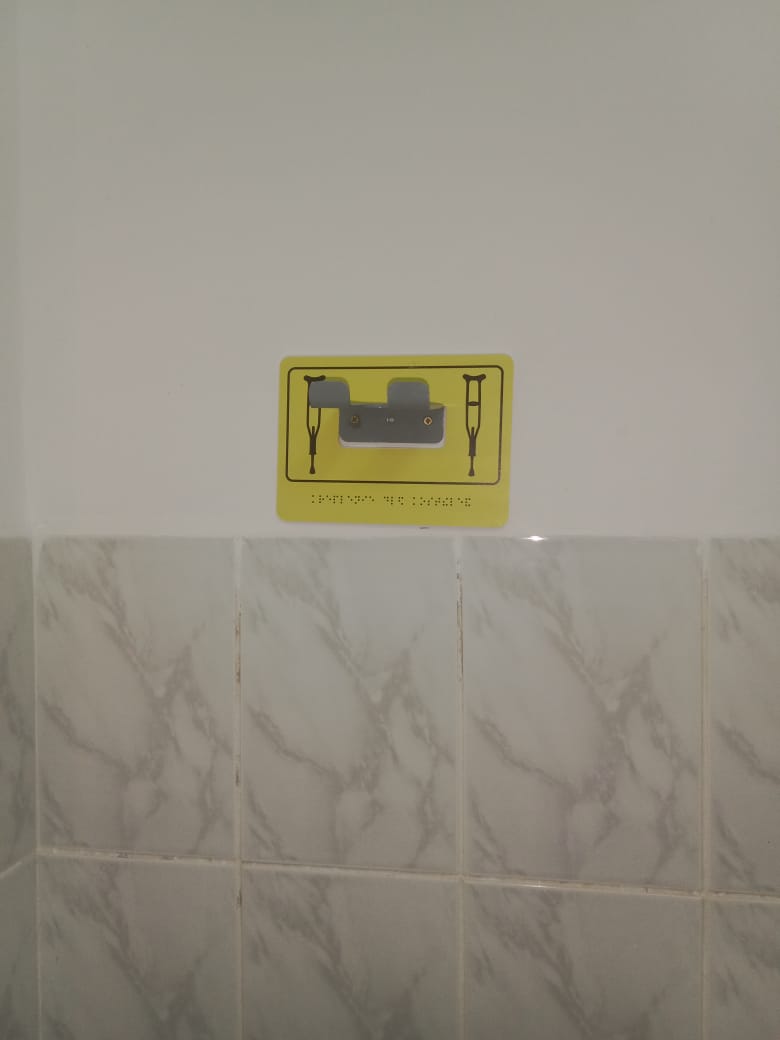 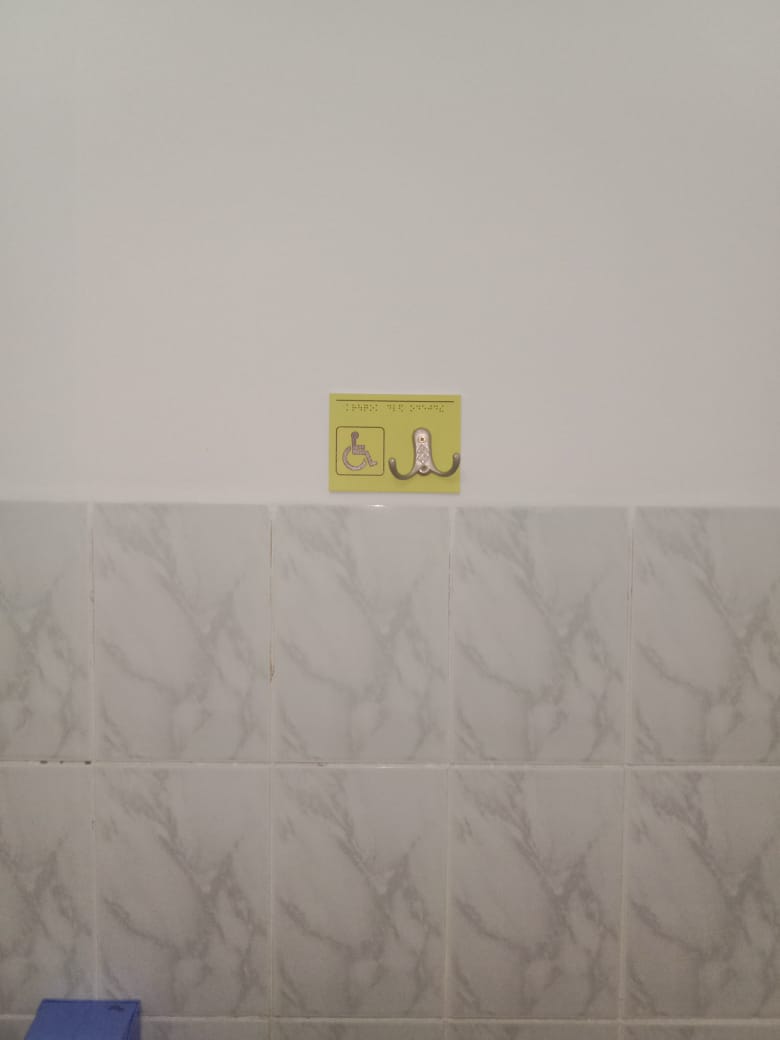 №21 раковина,дозатор, сушилка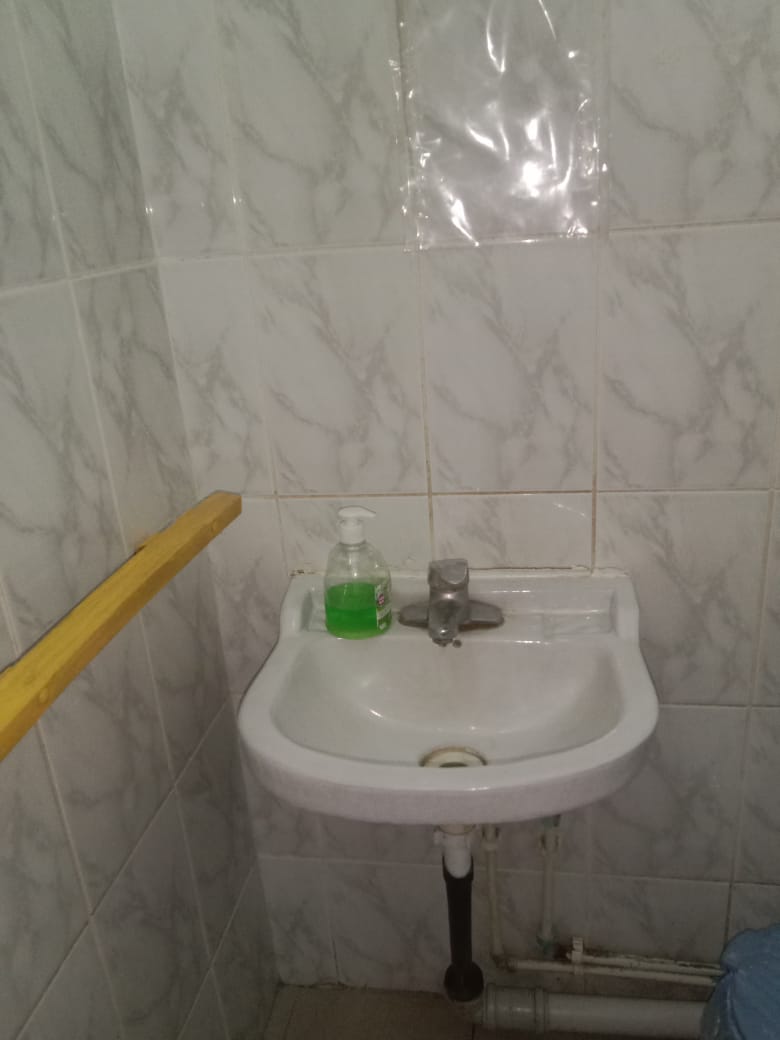 №22 Указатели и  информационные материал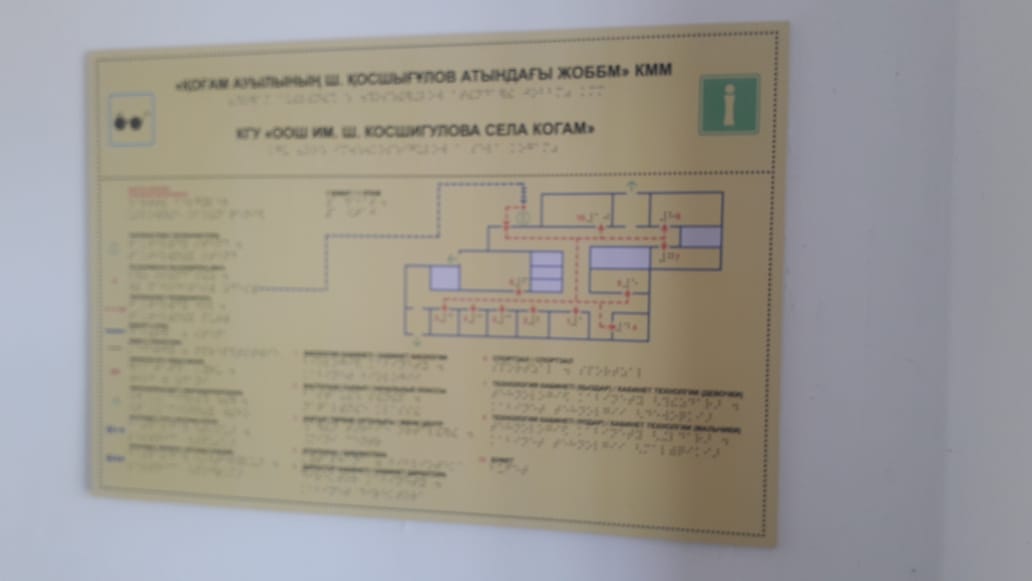 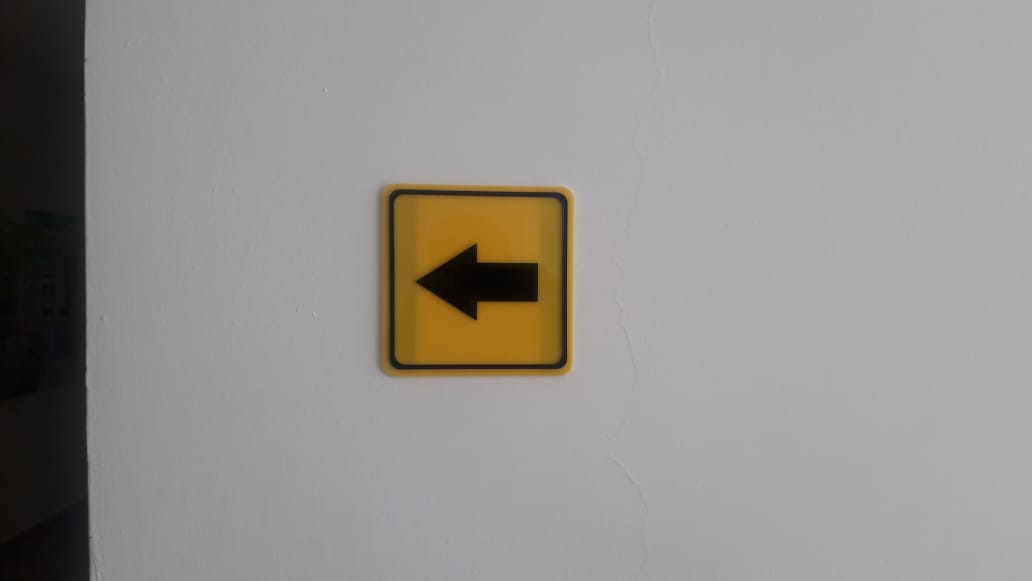 №23 Рельефные тактильные обозначения путей движения 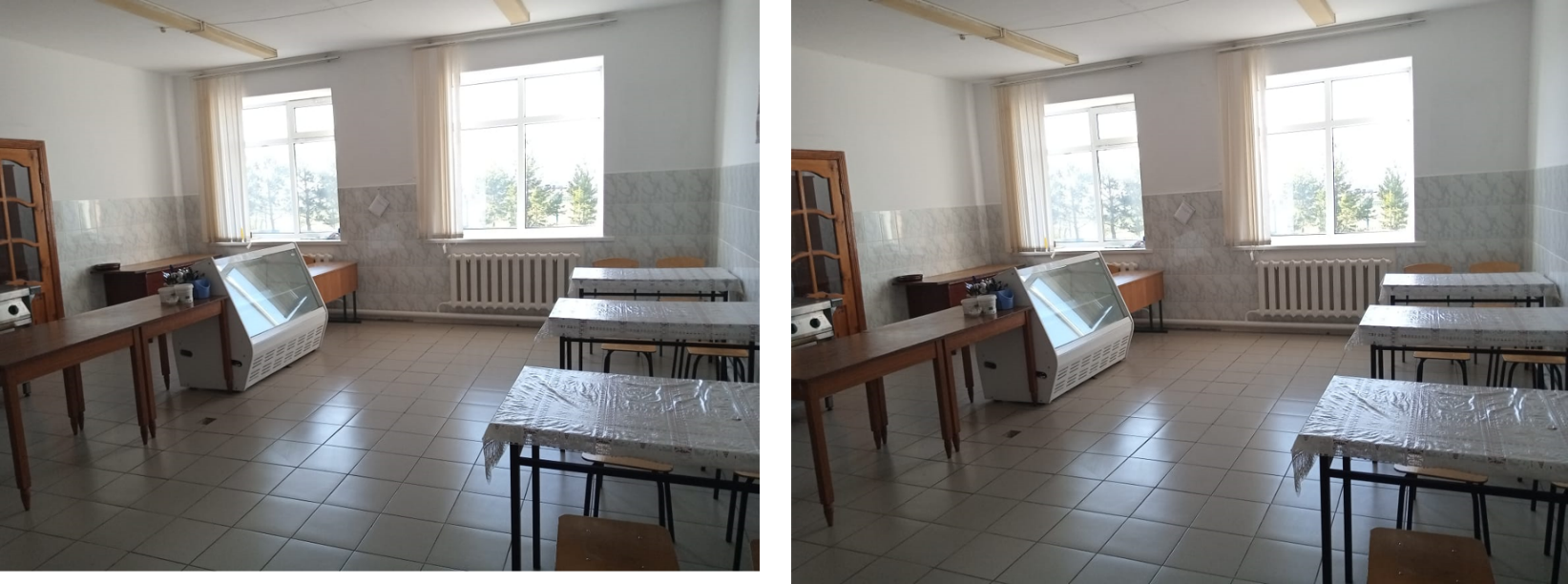 